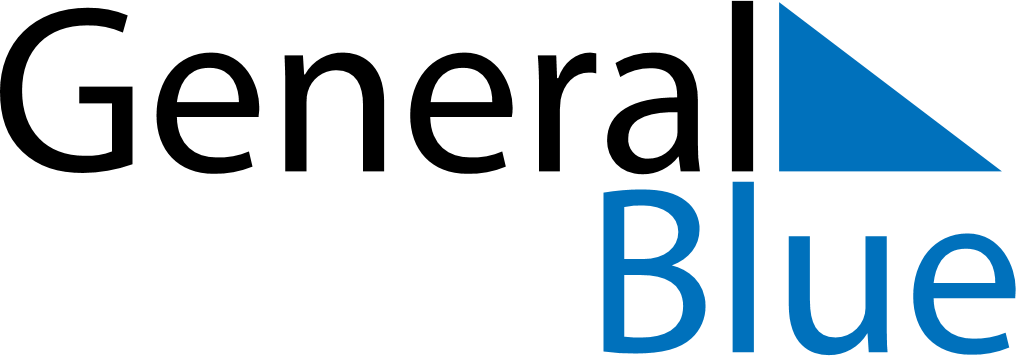 January 2057January 2057January 2057January 2057January 2057SundayMondayTuesdayWednesdayThursdayFridaySaturday12345678910111213141516171819202122232425262728293031